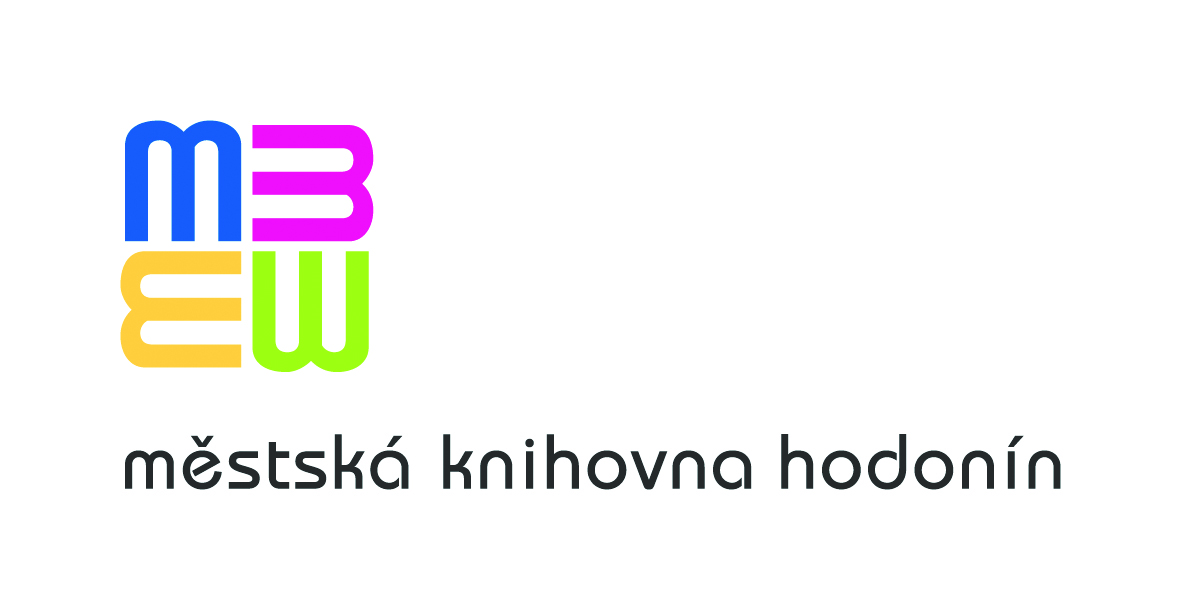 Komentář ke Statistickému výkazu výkonu regionálních funkcí za rok 2015Knihovna: Městská knihovna HodonínKraj:           JihomoravskýObdobí:    rok  20151. Regionální působnost knihovnyPověřená knihovna v rámci výkonu regionálních funkcí poskytuje odborné knihovnické služby 79 knihovnám regionu Hodonínsko.  Knihovna má uzavřeno 79 smluv o poskytování služeb v rámci regionálních funkcí (16 profesionálních knihoven + 63 neprofesionálních knihoven). V letošním roce se nám podařilo uzavřít smlouvu s obcí Suchov, která byla jediná, která neměla uzavřenou smlouvu. Obec současně poskytla peníze na nákup knih pro svou knihovnu. Situace v knihovnách regionuV roce 2015 v rámci dotačního řízení VISK3 podaly žádost  4 knihovny. Projekty byly úspěšné a během roku 2015 realizovány.I v  letošním roce jsme zpracovávali dotační projekty pro rok 2016 - VISK3 pro neprofesionální knihovny regionu. Celkem zpracováno 9 žádostí.V rámci našeho regionu si ještě projekt podávala Obecní knihovna Ratíškovice – Přechod na knihovní systém Tritius.V letošním roce v rámci dotačního řízení Knihovna 21. století MěK Hodonín zpracovala pilotní projekt pro knihovny regionu, kdy celé financování projektu je rozděleno mezi MK ČR (50%)  a druhá polovina je hrazena z dotace na regionální funkce.  Název projektu je „Stopy našich předků v dílech regionálních autorů“. Do projektu bylo zapojeno 6 knihoven, kde proběhla autorská čtení s regionálními autory a současně proběhly výstavy prací dětí ze základních škol na téma“ Jak si představuji svého předka“. Realizace projektu probíhala v měsících září a říjen 2015.  Pracovnice regionálního oddělení se zapojily nejen do přípravy akcí, ale zúčastnily se i přímo autorských čtení v jednotlivých knihovnách. Těchto 6 návštěv, samozřejmě ve večerních hodinách, není započítáno do metodických návštěv.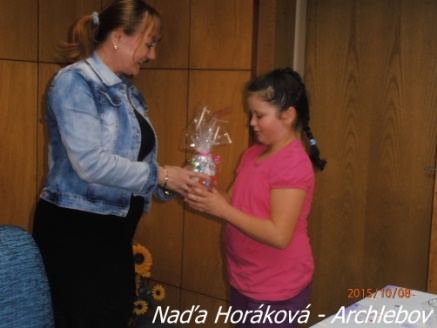 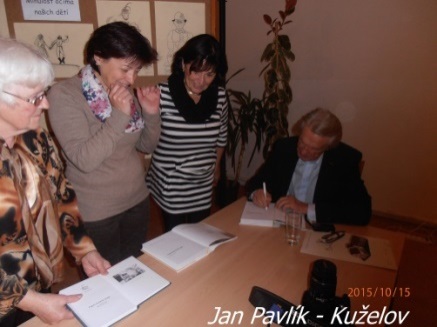 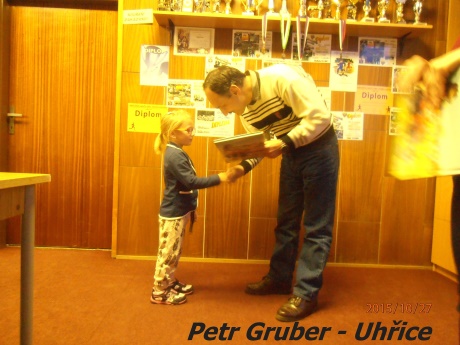 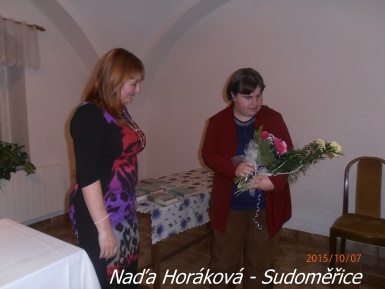 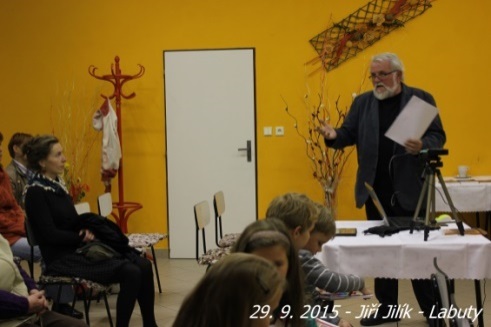 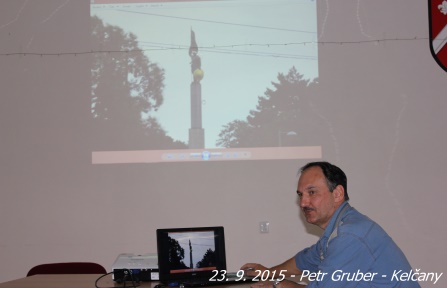  V prosinci jsme zpracovali dotační projekt na rok 2016, opět v Knihovně 21. století, nazvaný „Napříč časem v dílech regionálních autorů“, V případě schválení dotace plánujeme realizovat besedy v těchto neprofesionálních  knihovnách:. Bukovany, Hrubá Vrbka, Hovorany, Petrov  a další.  Na dofinancování projektu budou použity prostředky z dotace na regionální funkce.Změna knihovníka proběhla v těchto knihovnách:Profesionální:Blatnice pod Svatým Antonínkem – duben 2015 (Vendula Houšková)Moravský Písek – stávající paní knihovnice ukončila k 31.12.2015 pracovní poměr, od 1.1.2016 knihovnice Miluše NěmcováNeprofesionální:Dolní Bojanovice – listopad 2015 (Jitka Makuderová)Javorník – leden 2015 (Lenka Sovišová)Lipov – květen 2015 (Magdaléna Kománková)Násedlovice – červenec 2015 (Sabina Damborská)Ostrovánky – červenec 2015 (Barbora Závodská)Věteřov – květen 2015 (Monika Urubková)Terezín – leden 2015 (Marie Varmužová)Mutěnice – profesionální knihovna – 30.3.2015 zahájen automatizovaný výpůjční protokol – Clavius.Syrovín– neprofesionální knihovna – v květnu zahájen automatizovaný výpůjční protokol REKS.Tasov – neprofesionální knihovna – v květnu zahájen automatizovaný výpůjční protokol – Clavius.Tvarožná Lhota – profesionální knihovna – od 1.1.2015 byla zkrácena půjčovní doba, knihovna bude patřit mezi neprofesionální knihovny. Úvazek byl sice pracovnici knihovny rozšířen, ale na jinou činnost na obci – provozování poštovního místa.Velká nad Veličkou – profesionální knihovna, knihovna přestěhována do náhradních malých prostor v červnu, výhledově na rok, protože probíhá rekonstrukce kulturního domu, kde knihovna sídlí. Rekonstrukce se sice knihovny nedotkne, ale z KD je staveniště, tudíž zde nemohou chodit návštěvníci.Tři obce v rámci regionu se zapojily do soutěže Vesnice roku (Kozojídky, Želetice a Ratíškovice). Díky tomu se nám podařilo zpříjemnit prostředí pro návštěvníky i knihovníka v Kozojídkách.V roce 2015 si podaly tři knihovny projekty v rámci dotace vyhlášené SKIP Velká Morava – Dolní Bojanovice, Ratíškovice a Šardice. Všechny projekty byly přijaty a akce se úspěšně realizovaly.Na Slavnostním setkání knihoven JM kraje byla v rámci našeho regionu oceněna Obecní knihovna Šardice – neprofesionální knihovna. 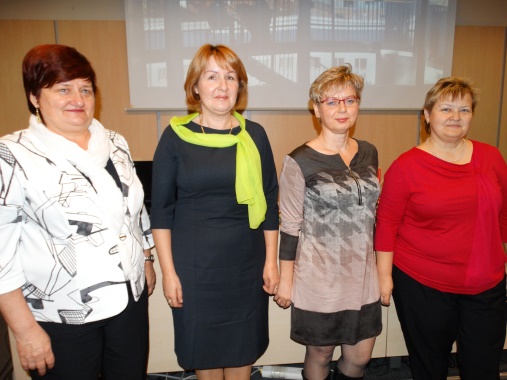 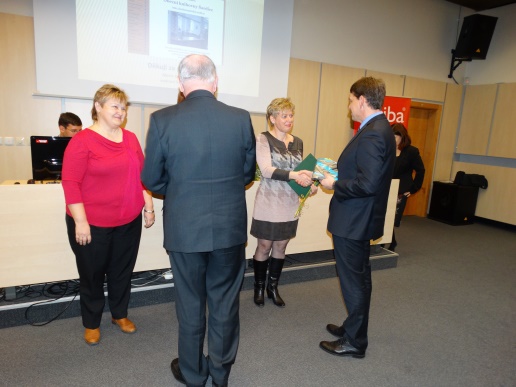 Prostory knihovenV letošním roce probíhá rekonstrukce v několika knihovnách:Dubňany – 8.10.2015, v rámci Týdne knihoven byla otevřena nově zrekonstruována knihovna. 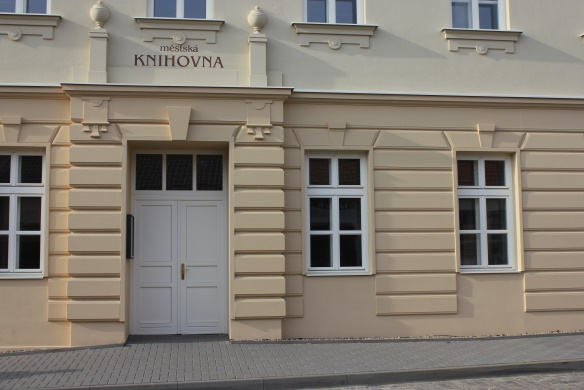 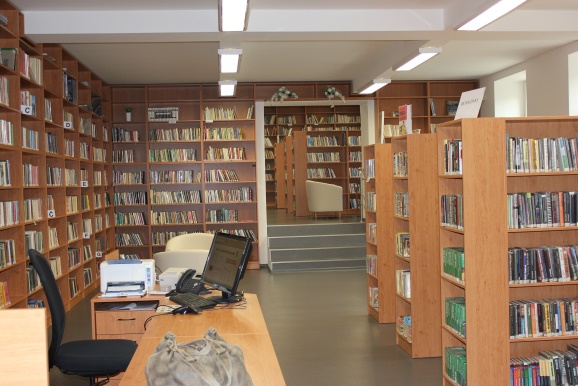 Šardice – 1.5.2014 slavnostní otevření knihovny v nových prostorech v centru obce v budově staré školy. V letošním roce se vyměnila okna v celé budově a zateplila se budova včetně nové fasády 
a vybudoval se bezbariérový přístup.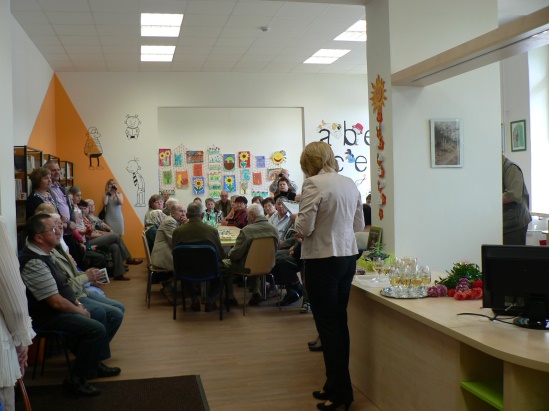 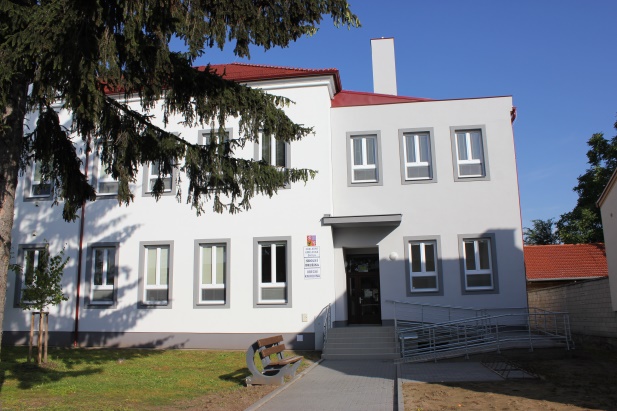 Rohatec –22.8 byla slavnostně otevřena nová knihovna. Knihovna se nyní nachází v centru obce, dříve sídlila v okrajové části – Rohatec-kolonie. Rozšířila se výpůjční doba na 25 hodin týdně, zvýšil se počet čtenářů a rozšířila se spolupráce se školou. Knihovna byla přeřazena z neprofesionálních knihoven mezi profesionální.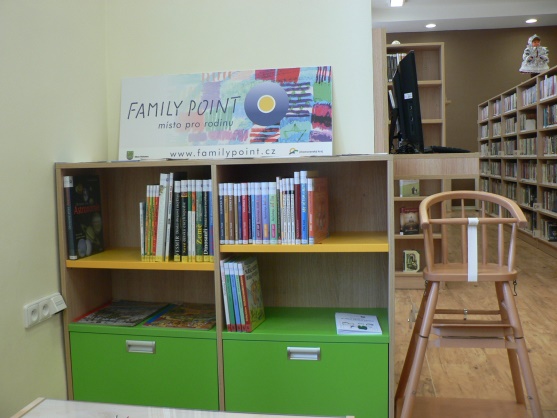 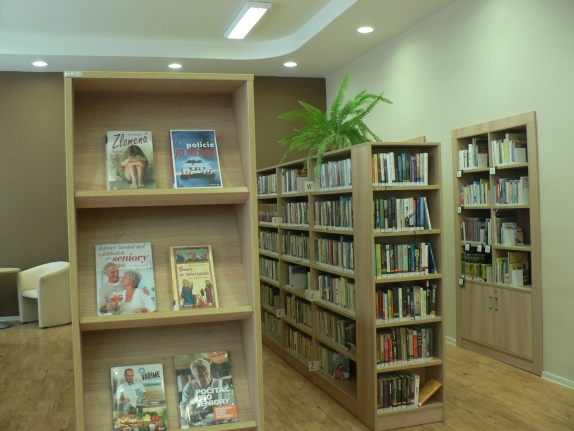 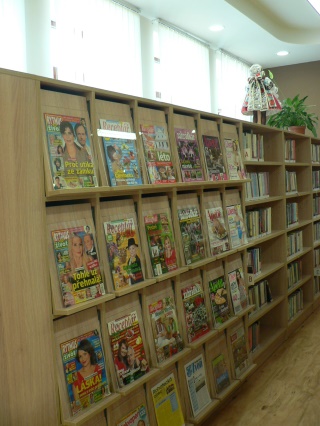 Petrov – 4.11. otevřeny nové prostory.2. Porady, konzultace a metodické návštěvyPři konzultacích se řešily všechny činnosti potřebné k bezproblémovému chodu knihovny a rozvoji její činnosti (nákup knih, statistické výkazy, aktualizace fondu, propagace knihovny, pořádání kulturních a vzdělávacích akcí, potřeba vzdělávání knihovníků…). Metodické návštěvy se týkaly pomoci se zpracováním knih při zavádění automatizovaného knihovního systému Clavius a REKS, zapracování nových knihovníků (celkem 9). Zvýšený počet metodických návštěv je dán také tím, že při přípravě pilotního projektu: Stopy našich předků v dílech regionálních autorů byla nutná jednání se zřizovateli a následně s knihovníky. Dále vzhledem k tomu, že v listopadu 2014 byly komunální volby a docházelo ke změnám ve vedení obcí, byla naše metodická návštěva zaměřena tímto směrem – seznámení nového vedení obce s činností regionálního oddělení (to se realizovalo v prvním pololetí 2015) a výsledkem jednání se starosty je i velké množství podání projektů do VISK3. Termíny porad:18.3.2015 - porada profesionálních a neprofesionálních knihoven spojená se seminářem. Program: výsledky činnosti za rok 2014, Koncepce rozvoje regionálních funkcí v JM kraji na období 2015-2020, aktualizace adresáře knihoven, plán revizí na rok 2015, vzdělávání v roce 2015, informace z knihoven regionu..16.9.2015 – výjezdní porada knihovníků hodonínského regionu v Obecní knihovně Šardice a v Městské knihovně Tišnov.9.12.2016 – porada profesionálních a neprofesionálních knihoven spojená se seminářem.Program: statistické výkazy o knihovně za rok 2015, dotační programy na rok 2016, aktualizace adresáře knihoven, webových stránek, prezentace oceněné knihovny, informace z regionu. Porady se zúčastnila Mgr. et. Mgr. Monika Kratochvílová z MZK v Brně – oddělení metodiky a vzdělávání.3. Vzdělávání, seminářeProběhly tři odborné semináře pro profesionální i neprofesionální knihovny.	
18.3.2015 - „Elektronické zdroje, e-knihy, čtečka a práce s nimi“, lektor Mgr. Jaroslav Čech (MěK Břeclav)11.11.2015 - „Clavius – výpůjční protokol“, lektoři Alena Justinová a Ondřej Široký (LANius s.r.o)9.12.2015 - „Práce s dětským čtenářem“, lektorka Svatava Hýbnerová (MěK Hodonín)4. Revize a aktualizace fondůRevize se konají podle stanoveného harmonogramu v časovém období 5 let. V roce 2015 proběhly v 9 knihovnách:  Dambořice, Dolní Bojanovice, Lipov, Mikulčice, Vnorovy, Radějov, Vřesovice, Bukovany, Domanín a zrevidováno bylo 56 641 svazků (z toho 32 720 v AKS, 24 221 manuálně).
Ve Vnorovech je profesionální knihovna a revizi prováděla pracovnice knihovny bez naší účasti.Nižší počet revizí je dán tím, že některé knihovny vkládají záznamy do AKS nebo již mají vloženy a začaly půjčovat prostřednictvím AKS knihy a zde je dle doporučení firmy LANius dobré udělat revizi v automatizovaném systému, když výpůjční protokol běží alespoň pět měsíců (Šardice, Strážovice, Ježov, Syrovín, Kuželov). Revize budou probíhat v těchto knihovnách v roce 2016.5. Výměnné fondy, cirkulace VFVýměnný fond se skládá z knih a zvukových knih. Stoupá zájem o zvukové knihy, v letošním roce  bylo půjčeno 421 zvukových knih v 17 souborech. Ukazuje na nárůst oproti roku 2014, kdy bylo půjčeno 201 knih v 10 souborech.Probíhá aktualizace fondu, v letošním roce bylo vyřazeno 674 svazků. Počet souborů v letošním roce poklesl, ale počet knih je mírně navýšen, což je dáno tím, že se kompletovaly soubory s větším počtem knih.6. Nákup a zpracování KF z prostředků obcíO tuto službu je dlouhodobě velký zájem.  Celková částka, kterou obce poskytly na účet byla 777 500,- Kč. Tato služba má v našem regionu dlouholetou tradici a je ve velké míře využívaná. Nakupujeme a zpracováváme knihy pro 74% knihoven. Z celkového počtu 16 profesionálních knihoven 5 knihoven poskytlo finanční prostředky na nákup knih, tj. 31% a z celkového počtu
63 neprofesionálních knihoven uzavřelo smlouvu na tuto službu 50 knihoven, tj. 79%. Dále byly zpracovávány pro knihovny knihy, které knihovny získaly z jiných zdrojů nebo jim je zakoupila přímo obec. Celkem jsme zpracovali knihy pro 57 knihoven.  Knihy jsou expedovány současně s výměnným fondem.7. Servis VTServis výpočetní techniky zajišťujeme v 56 knihovnách.  Celkově bylo z rozpočtu na regionální funkce hrazeno 22 zásahů. V letošním roce z důvodu, že naše knihovna přešla na formát MARC21 bylo potřeba v každé knihovně nahrát aktuální update a udělat úpravy, aby se jim bez problémů přihrávaly knihy, které MěK Hodonín zpracovává a stejně tak výměnný fond. Proto servisní technik řešil v jednotlivých knihovnách tuto situaci a i další požadavky ze strany jednotlivých knihoven, a ty si tyto zásahy v knihovním systému hradily ze svého rozpočtu. Proto je v letošním roce nižší čerpání než v předešlých ročnících. Metodická pomoc ohledně vkládání dat a výpůjčního protokolu je vykazována v oddíle metodické návštěvy.8. Vícezdrojové financování (dotace, granty) Knihovny většinou využívají finanční prostředky získané v rámci dotačního řízení VISK3 a Knihovna 21.století.  Obce se snaží získat i nějaké finanční prostředky v rámci programu LEADER – pro obnovu venkova a některé obce financují rekonstrukce ze svých rozpočtů (např. Šardice, Dubňany, Petrov…)9. OstatníDoprava: na metodické návštěvy, rozvozy knih (vždy společně výměnný fond + knihy za prostředky obcí) je využívána veřejná doprava nebo se zapůjčí služební vozidlo z MÚ Hodonín. Uskutečnilo se 10 rozvozů, vždy poslední týden v měsíci. Počet ujetých kilometrů služebním autem je uveden ve výkazu.Na webových stránkách MěK Hodonín jsou zveřejněny pozvánky na všechny akce, zápisy z porad
a plán revizí v daném roce, přehled knihoven regionu Hodonínsko, kontakty a provozní doba knihoven a odkazy na jejich webové stránky. Máme zveřejněn on-line katalog pro výměnný fond na webu, který knihovny hojně využívají a rezervují si knihy, které jsou jim následně doručeny při rozvozu, počet rezervací knih prostřednictvím on-line katalogu stoupá.V Hodoníně dne 21.1.2016					Mgr. Hana Šimonová								ředitelka MěK HodonínZpracovala: Magda Švejcarová					vedoucí odděl. Inf.zdrojů a reg.služeb						ŽadatelNázev projektuObec ArchlebovPřechod z automatizovaného systému Clavius na REKSObec KuželovPřechod z knihovního systému LANius na ClaviusObec TerezínPřechod na automatizovaný knihovní systém REKS a rozšíření služebObec ŽádoviceZahájení automatizace Místní knihovny ŽádoviceŽadatelNázev projektuObec Dolní Bojanovice Přechod z UNIMAC na MARC21 v systému ClaviusObec Hrubá VrbkaZkvalitnění služeb pro uživatele – pořízení online kataloguObec JavorníkZahájení automatizace Obecní knihovny Javorník (Clavius REKS)Obec KostelecZkvalitnění služeb pro uživatele – pořízení online kataloguObec LipovPřechod z automatizovaného systému Clavius na REKS Obec PetrovZahájení automatizace Obecní knihovny Petrov (Clavius REKSObec SuchovZahájení automatizace Obecní knihovny Suchov (Clavius REKS)Obec VěteřovZahájení automatizace Obecní knihovny Věteřov (Clavius REKS)Obec VlkošZahájení automatizace Obecní knihovny Vlkoš (Clavius REKS)Srovnání/rok 2012201320142015Konzultace272417488513Metodiky144138136157Srovnání/rok2012201320142015Revidované knihovny1113179Revidované knihovní jednotky152 912111 99765 28656 941Obsloužené knihovny1113168Výměnný fond 2012201320142015Přírůstek KF2 7652 4972 4092 484Cirkulace VF/rok2012201320142015Obsluhované knihovny76777679Zapůjčené soubory493548624561Svazky v  souborech20 75922 39525 02525 191Průměr svazků/1 soubor42,140,840,144,9Srovnání/rok2012201320142015Obsloužené knihovny59575757Zpracované knih. jednotky5 5565 2655 8755 730